          Catholic Church of Sts. Peter and Paul, Northfields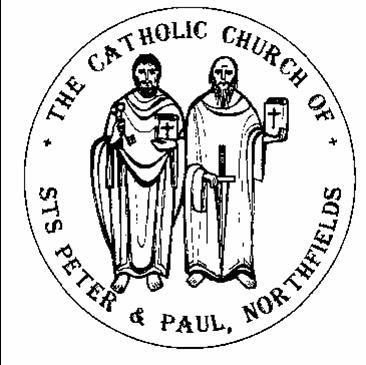 38, Camborne Avenue, Ealing, London, W13 9QZ.  Tel. 020 8567 5421e-mail: northfields@rcdow.org.uk; website: http://parish.rcdow.org.uk/northfieldsFacebook page: https://fb.me\38camborneavenueParish Priest: Fr. Jim Duffy; Parish Deacon Rev Andrew GoodallPastoral Assistant: Anna Maria Dupelycz; Parish Administrator: Rosa BamburyAlternative Number: 07787 048144 (Anna); northfieldscat@rcdow.org.uk  Office Opening Hours: 10.30am to 2.30pm Monday, Tuesday, Wednesday and Friday.Sacraments and Devotions:Sacraments: on enquiry; devotions: Rosary after morning weekday Mass..In case you are admitted to hospital........In light of data protection please indicate on entering hospital that your details are to be passed to the RC Chaplain. Also state that you would like the RC Chaplain to visit you.																																Psalter week 2 __________________________________________________________________________________________________14th Sunday in Ordinary time Year C														Sunday 3rd July 2022__________________________________________________________________________________________________Readings for This Week (14th Sunday Year C) Isaiah 66:10-14, Ps 65:1-7, Galatians 6:1, 14-18, Luke 10:1-12Readings for Next Week (15th Sunday Year C) Deut. 30:10-14, Ps 68:14, Colossians 6:1, 15-20, Luke 10:25-37____________________________________________________________________________________Reflection from Father Hilary.			The Flag with the Cross	Yes, a red cross on a white background, it recalls St. George, patron of England.  Sadly, it has been misused by some in promoting a very narrow-minded nationalism which, in turn, has tried to stir up despicable attitudes of racism.  What an irony when you remember that the Lord ascended the cross out of pure love for everyone, no matter what nationality, colour or creed!  It is more than an irony of course – it’s a huge insult when misused in such a serious way.	And now, fans of the World Cup have repossessed the flag as we see it in many places, not least flying from cars.  However we need to remind ourselves and others of its old and special significance.  During the Middle Ages, the cult of St George, represented by the flag, influenced the people in precious ways.  St George and the Dragon – this picture taught people that all sinful attitudes and behaviour were to be strongly opposed and, in that way, to emulate St George in slaying the dragon, which stood for all manner of evil.  There was also a code of chivalry where courtesy, honour, respect and reverence for people as well as God, were promoted in a big way.  How much we need a return to this today!  So, to fly the flag but fail to foster all this would be a sham.  I saw one flag with the words “We still believe” printed across it.  No doubt it means we still believe England can win the World Cup! Some belief! If only “we still believe” meant the Faith of true Christianity!  That Faith was this country’s most prized possession from early centuries.	Indeed, the flag with its cross is a strong reminder of the outstanding Christian heritage of this country for well over 1,000 years.  We should long for a return of this.  We should pray for it, speak about it with conviction and work for it because only this can make the country great again – great in the best and deepest sense – not just great by winning at sport.  Hope you survive these few weeks!Please keep for prayerful reflection.Weekend Masses during August    Please note that there will be no Sunday evening Mass on the following dates: 7th, 14th, 21st and 28th August. Liturgical Ministries: a) Altar Servers  The next sessions will be 5th & 19th July.  Please contact Deacon Andrew (andrewgoodall@rcdow.org.uk)  b)  Music in Mass : Rehearsals this week.  11.30am Mass, Wednesday, 7.30pm; 10.00am Mass: Thursday 7.30pm.  Both rehearsals take place in the church.  New musicians and singers of all ages always welcome to join.  c) Readers and Eucharistic Ministers    We need to increase the numbers exercising these ministries.  For more information or to express an interest, please contact Anna or Deacon Andrew.  Catechists    There is a need to build up a bank of volunteer catechists to serve across the age range.  In order to equip new volunteers well with formation, training and support, it is desirable that we know before the Summer break, who may be interested in this particular and most important ministry of guiding and accompanying candidates along their sacramental journey and deepening their relationship with Christ.  Theology degrees not required!  If you would like to know more, please contact Anna to arrange a chat at a mutually convenient time.  Training will be arranged for early September in various areas of catechesis.  Helper opportunities available for young people, including anyone undertaking the Duke of Edinburgh Award scheme.PKnights of St Columba Medal Presentation   A medal will be presented to John Boniface during 11.30am Mass today, to celebrate over 50 years membership of the Knights.  Refreshment in the hall afterwards.  All welcome.Safeguarding   The Parish reps are Susie Worthington, northfieldssg2@safeguardrcdow.org.uk and Tracy Paterson northfieldssg1@safeguardrcdow.org.ukMasses this weekSunday 3rd July (14th Sunday in Ordinary Year C)				Thursday 7thJuly 													(Sat.) 6.00pm Florie De Souza (LD.)								 		No Mass													 8.30am Deceased members of the Gahan Family																						10.00am Kathleen Keane (LD.)											Friday 8th July 														11.30am Charles Merritt (Ann.) 											 9.30am Ann Tanner (Int.) 							 6.00pm	People of the Parish																																																Saturday 9th July 	(St Augustine Zhaao Rong & Co.)		Monday 4th July (St Elizabeth of Portugal)						 	 	No Morning Mass							 9.30am Vera Forrest (1st Ann.)																																															Sunday 10th July (15th Sunday in Ordinary Year C)Tuesday 5th July (St Anthony Zaccaria)								 (Sat) 6.00pm Sydney Slamon (LD.) 6.00pm Dan Sweeney (RIP.)											 8.30am Deceased members of the Power Family 																					10.00am Kathleen Keane (LD.)						Wednesday 6th July (St Maria Goretti)								11.30am Celine & Michael Carr (Ann.) 					 9.30am Pat O’Neill (Ann.)												 6.00pm Maureen Keavney (LD.)							Prayers for the Sick    We pray for those suffering from illness and their carers: Doreen Foley, Vera Zunzic, Anna Keane, Barbara Lennon Snr, Teresa Hartnett, Stephania Pullin, Geraldine Davison, Dave Mortby, Cerys Edwards, Andrew Chandiram,, Kathleen Walsh, Donna O’Hagan, Ann Hagan, Alan Worman. Sankar Ghosh, Margaret Adu, Therese Biks, Shantha Kumari, Sagundala Devi, Victor Young, Ernst Barroclough, Kathleen & Patsy O’Donoghue. Our Lady, help of the Sick, pray for us.Prayers for those Recently Deceased and Anniversaries    We pray for the repose of the souls of Ann Lavender, Florie De Souza, Dan Sweeney, Sydney Slamon and Maureen Keavney and all those whose anniversaries occur around this time, including Vera Forrest, Pat O’Neill, Celine and Michael Carr.  May their souls and the souls of all the faithful departed through the mercy of God rest in peace.  AmenCatechetics (Sacramental Preparation)  Contact Anna initially on or 07787 048144 with enquiries and queries.  Please include a mobile/phone number with your e-mail enquiry.Infant Baptism  Participation in a short preparation course is required before celebrating the sacrament.  For more information, please contact Anna preferably by e-mail initially.  Children’s Liturgy of the Word    during 10am Mass, term time.  Liturgy is aimed at children aged 3 -7 (Nursery to Year 2).  We currently have sufficient leaders but more helpers are needed for this ministry to run safely and in accord with Safeguarding guidelines.  Please contact Anna as soon as possible.  DBS checks processed by the diocese are required for this role.  For more information, contact Anna.  The final liturgy before the summer break will be next Sunday, 10th.First Reconciliation and Communion 2023   Preparation for these sacraments is open to children who will be in Year 3 from September to Year 6.  Anyone older please contact Anna to discuss possible arrangements.  Families should be living within the boundaries of Northfields parish or attend Mass here regularly.  Application forms now available from the church   Deadline for applications: end of Sunday 24th July.  This is to give time to arranging the preparation and to recruiting and training of catechists and helpers. There will be an information meeting on the evening of Weds. 6th July, 7.30pm, Parish Hall to explain the process.  This will be a hybrid meeting.  Please only join on Zoom if it is absolutely impossible for you to attend in person and not out of simple convenience. Register in advance for this meeting by midnight Tues 5th:https://us06web.zoom.us/meeting/register/tZEtdOyprT0oE9D2XvH31LIJEUf_fRNM-3jQ   A new initiative this year will be a short one-to-one meeting to get to know families a little more before the process begins and to give an opportunity for parents to share particular information or ask questions they may not wish to give at a general meeting Confirmation 2023   Preparation for Confirmation is open to young people who will be in Years 9 to 11 in September, living within the boundaries of Northfield parish and/or attend Mass here regularly.  Please e-mail Anna requesting an application form, stating whether you would prefer an electronic copy or a paper copy.  Anyone older than Year 11 (age16), please contact Anna to discuss possibilities.  Deadline for applications: 24th July.Getting Married?    Six months’ notice is required regardless of where the marriage is to take place.  Please contact Anna to check on requirements, such as documents required, and attending a Catholic marriage preparation course.  Paperwork should be completed in the parish of domicile.  More information available on the parish websitehttps://parish.rcdow.org.uk/northfields/sacramental-prep/marriage-preparation/Ealing Soup Kitchen: Mondays 6-8pm for Takeaway hot meal, clothes, barber at Salvation Army Hall, 6 Leeland Road, W13 9HH.  Fridays 1-1.30pm Refreshments, clothes, barber and showers, at St Johns Mattock Lane and Saturdays & Sundays 3.30-5pm Hot meal and Fellowship also at St Johns Mattock Lane.London Irish Centre Social Groups  Local groups: Monday: The Hobbayne Centre, 45, Lower Boston Road, W7 2 HB; Thursday: Ealing Central United Bowls Club, Craven Road, W5 2UA.  Both take place 1.00pm – 3.00pm.  All are welcome.  Volunteers needed – contact Maria on 020 7428 2079 or Joe on 07947 120569.Westminster Youth Ministry – World Youth Day Lisbon, August 2023  To help prepare our young people, aged 17 to 25, for this amazing experience WYM is offering leadership and formation to a limited number of young people who will receive a 50% discount off the cost of the pilgrimage. Applications are OPEN NOW and we are calling anyone from 17-25 to apply! For more info and the sign up details: https://dowym.com/programmes/world-youth-day-leadership-training/ 